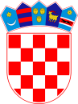     REPUBLIKA HRVATSKA VARAŽDINSKA ŽUPANIJA           OPĆINA VINICAPovjerenstvo za provedbu postupaka           jednostavne nabaveKLASA: 406-03/24-01/01URBROJ: 2186-11-24-3Vinica, 28. ožujka 2024. godinePOZIV ZA DOSTAVU PONUDAVrsta postupka nabave: Postupak jednostavne nabavePREDMET NABAVE:  IZRADA IZMJENE GLAVNOG PROJEKTA VIŠENAMJENSKE (JAVNE I POSLOVNE) GRAĐEVINE: “KURIJA PATAČIĆ – REKONSTRUKCIJA, SANACIJA I PRENAMJENA  U VIŠENAMJENSKU (JAVNU I POSLOVNU) ZGRADU” U ZGRADU TURISTIČKE NAMJENE: KURIJA PATAČIĆ - REKONSTRUKCIJA, SANACIJA I PRENAMJENA  U ZGRADU TURISTIČKE NAMJENEEvidencijski broj nabave: JeN-50/24Naručitelj OPĆINA VINICA, Marčan, Vinička 5, 42207 Vinica, OIB: 19913793314, pokrenuo je postupak jednostavne nabave IZRADA IZMJENE GLAVNOG PROJEKTA VIŠENAMJENSKE (JAVNE I POSLOVNE) GRAĐEVINE: “KURIJA PATAČIĆ – REKONSTRUKCIJA, SANACIJA I PRENAMJENA  U VIŠENAMJENSKU (JAVNU I POSLOVNU) ZGRADU” U ZGRADU TURISTIČKE NAMJENE: KURIJA PATAČIĆ - REKONSTRUKCIJA, SANACIJA I PRENAMJENA  U ZGRADU TURISTIČKE NAMJENE, a za koji sukladno članku 15. Zakona o javnoj nabavi (N.N. 120/16,114/22) nije obvezan provesti jedan od postupaka Zakona o javnoj nabavi obzirom da je procijenjena vrijednost predmeta nabave (bez PDV-a) manja od 26.540,00 € te se nabava predmeta smatra jednostavnom nabavom.Na temelju članka 9. Pravilnika o provedbi postupaka jednostavne nabave pozivamo zainteresirane gospodarske subjekte na dostavu ponude sukladno slijedećim uvjetima i zahtjevima:NAZIV JAVNOG NARUČITELJA: Općina Vinica, Marčan, Vinička 5, 42207 Vinica
OIB: 19913793314Tel: 042/722-233Internetska adresa: https://vinica.hr/ 
Adresa elektroničke pošte: opcina.vinica@vinica.tcloud.hrOPIS PREDMETA NABAVE: 2.1. Predmet nabave: Izrada izmjene glavnog projekta višenamjenske (javne i poslovne) građevine: “Kurija Patačić – rekonstrukcija, sanacija i prenamjena  u višenamjensku (javnu i poslovnu) zgradu” u zgradu turističke namjene: Kurija Patačić - rekonstrukcija, sanacija i prenamjena  u zgradu turističke namjeneCPV – 71242000 (Izrada projekta i nacrta, procjena troškova)Projekt je potrebno izraditi u skladu sa projektnim zadatkom.Projektna dokumentacija mora biti u skladu s načelom „Ne nanosi bitnu štetu“ („Do no significant harm“ (DNSH)). Građevinu je potrebno projektirati u skladu sa svim tehničkim propisima, važećim zakonima, pravilnicima, prostorno-planskoj dokumentaciji, normativima i standardima koji se primjenjuju na građenje. Opisne stavke troškovnika moraju biti prilagođene provođenju postupka javne nabave sukladno Zakonu o javnoj nabavi (NN 120/16, 114/22 ). 2.2. Količina predmeta nabave: Opseg i količina predmeta nabave opisani su u Troškovniku koji je u prilogu ovog poziva (PRILOG II). Ponuditelj ne smije mijenjati količine ili opise predmeta nabave u Troškovniku te ni na bilo koji način mijenjati sadržaj Troškovnika. Ponuda mora u potpunosti zadovoljiti sve tražene uvjete iz opisa predmeta nabave u Troškovniku. Jedinične cijene svake stavke i ukupna cijena u Troškovniku moraju biti zaokružene na dvije decimale, sve stavke troškovnika moraju biti ispunjene. Ukoliko ponuditelj propusti ponuditi neku stavku u troškovniku njegova ponuda bit će odbijena. Prilikom ispunjavanja Troškovnika ponuditelj cijenu stavke izračunava množenjem jedinične cijene i količine, ukupna cijena upisuje se u eurima, bez PDV-a, a iznos PDV-a i cijena ponude s PDV-om iskazuju se zasebno.2.3. Procijenjena vrijednost nabave: 26.500,00 € bez PDV-a2.4. Evidencijski broj nabave: JeN-50/243. UVJETI NABAVE:3.1.Način izvršenja:S Ponuditeljem čija ponuda bude odabrana sklopit će se ugovor o nabavi usluge, u skladu s uvjetima iz ovog poziva na dostavu ponuda i odabranom ponudom. Planirani rok početka izvršenja usluge je odmah po potpisivanju ugovora. 3.2.Rok izvršenja ugovora: 90 dana od dana sklapanja Ugovora.U rok se ne ubrajaju dani potrebni za davanje suglasnosti od strane Naručitelja, kao niti dani potrebni za ishođenje potrebnih dozvola, mišljenja ili suglasnosti nadležnih tijela na koje odabrani ponuditelj neće moći utjecati. Trajanje dana koji se ne ubrajaju u rokove odabrani ponuditelj morat će dokazati pisanim putem i to na način da dostavi Naručitelju npr. potvrdu o predaji zahtjeva nadležnim tijelima, odnosno podneska kojim se požuruje postupanje po zahtjevu ukoliko se zatraženo ne dobije u propisanom ili primjerenom roku i sl. Ispravljanje nedostataka u projektno - tehničkoj dokumentaciji uočenih od strane Naručitelja ili tijela nadležnog za izdavanje dozvola i suglasnosti neće se smatrati opravdanim razlogom za produženje roka. Trošak ispravljanja nedostataka, bez obzira na razlog, tereti odabranog ponuditelja. 3.3. Kriterij za odabir ponude: Najniža cijena ponude uz obvezu ispunjenja svih uvjeta i zahtjeva traženih Pozivom.3.4. Mjesto i način izvršenja: Općina Vinica, Vinička ulica 5, 42 207 Vinica. Usluga se smatra izvršenom po dostavi sve tražene dokumentacije na adresu Naručitelja (po 3 primjerka za svaki projekt i troškovnike u papirnatom i primjerak u digitalnom obliku). Pod digitalnim oblikom podrazumijeva se isporuka 1 primjerka digitalno potpisanog projekta u pdf-u i 1 primjerka projekta u vektorskom obliku (dwg ili drugom cad čitljivom formatu).RAZLOZI ISKLJUČENJA PONUDITELJA:Ponuditelj mora dokazati da ne postoje razlozi isključenja iz postupka nabave sukladno navedenim odredbama.4.1. Obvezni razlozi isključenjaJavni naručitelj obvezan je iz postupka javne nabave isključiti ponuditelja :I. Gospodarski subjekt koji ima poslovni nastan u Republici Hrvatskoj ili osoba koja je član upravnog, upravljačkog ili nadzornog tijela ili ima ovlasti zastupanja, donošenja odluka ili nadzora toga gospodarskog subjekta i koja je državljanin Republike Hrvatske pravomoćnom presudom osuđenog za:a) sudjelovanje u zločinačkoj organizaciji, na temelju- članka 328. (zločinačko udruženje) i članka 329. (počinjenje kaznenog djela u sastavu zločinačkog udruženja) Kaznenog zakona
- članka 333. (udruživanje za počinjenje kaznenih djela), iz Kaznenog zakona („Narodne novine“, br. 110/97., 27/98.,  50/00., 129/00., 51/01., 111/03., 190/03., 105/04., 84/05., 71/06., 110/07., 152/08., 77/11. i 143/12.)b) korupciju, na temelju- članka 252. (primanje mita u gospodarskom poslovanju), članka 253. (davanje mita u gospodarskom poslovanju), članka 254. (zlouporaba u postupku javne nabave), članka 291. (zlouporaba položaja i ovlasti), članka 292. (nezakonito pogodovanje), članka 293. (primanje mita), članka 294. (davanje mita), članka 295. (trgovanje utjecajem) i članka 296. (davanje mita za trgovanje utjecajem) Kaznenog zakona
- članka 294. a (primanje mita u gospodarskom poslovanju), članka 294.b (davanje mita u gospodarskom poslovanju), članka 337. (zlouporaba položaja i ovlasti), članka 338 (zlouporaba obavljanja dužnosti državne vlasti), članka 343. (protuzakonito posredovanje), članka 347.  (primanje mita) i članka 348. (davanje mita) iz Kaznenog zakona („Narodne novine“, br. 110/97., 27/98.,  50/00., 129/00., 51/01., 111/03., 190/03., 105/04., 84/05., 71/06., 110/07., 152/08., 77/11. i 143/12.)c) prijevaru, na temelju- članka 236. (prijevara), članka 247. (prijevara u gospodarskom poslovanju), članka 256. (utaja poreza ili carine) i članka 258. (subvencijska prijevara) Kaznenog zakona 
- članka 224. (prijevara), članka 293. (prijevara u gospodarskom poslovanju) i članka 286. (utaja poreza i drugih davanja) iz Kaznenog zakona („Narodne novine“ br. 110/97, 27/98., 50/00., 129/00., 51/01., 111/03., 190/03., 105/04., 84/05., 71/06., 110/07., 152/08., 77/11. i 143/12.)d) terorizam ili kaznena djela povezana s terorističkim aktivnostima, na temelju- članka 97. (terorizam), članka 99. (javno poticanje na terorizam), članka 100. (novačenje za terorizam), članka 101. (obuka za terorizam) i članka 102. (terorističko udruženje) Kaznenog zakona
- članka 169. (terorizam), članka 169.a (javno poticanje na terorizam) i članka 169. (novačenje i obuka za terorizam) iz Kaznenog zakona („Narodne novine“ br. 110/97, 27/98., 50/00., 129/00., 51/01., 111/03., 190/03., 105/04., 84/05., 71/06., 110/07., 152/08., 77/11. i 143/12.)e) pranje novca ili financiranje terorizma, na temelju- članka 98. (financiranje terorizma) i članka 265. (pranje novca) Kaznenog zakona
- članka 279. (pranje novca) iz Kaznenog zakona („Narodne novine“ br. 110/97, 27/98., 50/00., 129/00., 51/01., 111/03., 190/03., 105/04., 84/05., 71/06., 110/07., 152/08., 77/11. i 143/12.)f) dječji rad ili druge oblike trgovanja ljudima, na temelju- članka 106. (trgovanje ljudima) Kaznenog zakona
- članka 175. (trgovanje ljudima i ropstvo) iz Kaznenog zakona („Narodne novine“ br. 110/97, 27/98., 50/00., 129/00., 51/01., 111/03., 190/03., 105/04., 84/05., 71/06., 110/07., 152/08., 77/11. i 143/12.)II. Gospodarski subjekt koji nema poslovni nastan u Republici Hrvatskoj ili osoba koja je član upravnog, upravljačkog ili nadzornog tijela ili ima ovlasti zastupanja, donošenja odluka ili nadzora toga gospodarskog subjekta i koja nije državljanin Republike Hrvatske pravomoćnom presudom osuđena za kaznena djela iz točke I. podtočaka od a) do f) i za odgovarajuća kaznena djela koja, prema nacionalnim propisima države poslovnog nastana gospodarskog subjekta, odnosno države čiji je osoba državljanin, obuhvaćaju razloge za isključenje iz članka 57. stavka 1. točaka od (a) do (f) Direktive 2014/24/EU.Za potrebe utvrđivanja gore navedenih okolnosti gospodarski subjekt dostavlja Izjavu (PRILOG III). Izjavu daje osoba ovlaštena po zakonu za zastupanje gospodarskog subjekta. Izjava ne smije biti starija od 3 mjeseca računajući od dana početka postupka nabave.4.1.1. Ako nije ispunio obvezu plaćanja dospjelih poreznih obveza i obveza za mirovinsko i zdravstveno osiguranje, osim ako mu je sukladno posebnim propisima odobrena odgoda plaćanja navedenih obveza.Kao dokaz ponuditelj dostavlja potvrdu Porezne uprave o stanju duga koja ne smije biti starija od 30 dana računajući od dana početka postupka jednostavne nabave.4.2. KRITERIJI ZA ODABIR GOSPODARSKOG SUBJEKTAU postupku jednostavne nabave ponuditelji moraju dokazati sposobnost za obavljanje djelatnosti.4.2.1. Uvjeti za obavljanje profesionalne djelatnosti:Gospodarski subjekt mora biti upisan u sudski, obrtni, strukovni ili drugi odgovarajući registar u državi poslovnog nastana.Kao dokaz potrebno je kao prilog ponudi dostaviti Izvadak iz sudskog, obrtnog ili drugog odgovarajućeg registra  države sjedišta gospodarskog subjekta. Izvod ne smije biti stariji od tri mjeseca računajući od dana slanja poziva na dostavu ponude.4.2.2. Tehnička i stručna sposobnost:Naručitelj određuje sljedeće uvjete tehničke i stručne sposobnosti kojima se osigurava da gospodarski subjekt ispunjava uvjete potrebne za kvalitetno izvršenje ugovora o javnoj nabavi te da na raspolaganju ima potrebne ljudske i tehničke resurse potrebne za izvršenje ugovora o nabavi na odgovarajućoj razini. Minimalne razine tehničke i stručne sposobnosti koje se zahtijevaju vezane su uz predmet nabave i razmjerne su predmetu nabave.Obzirom da se radi o zgradi koja je zaštićeno kulturno dobro, sukladno Pravilniku o uvjetima za dobivanje dopuštenja za obavljanje poslova na zaštiti i očuvanju kulturnih dobara („Narodne novine“, br. 98/18 i 119/239), ponuditelj treba dokazati da ima stručnjaka koji ima ovlaštenje Ministarstva kulture i medija za obavljanje poslova na zaštiti i očuvanju kulturnih dobara. Kao dokaz ponuditelj dostavlja dokaz o dopuštenju Ministarstva kulture i medija za obavljanje poslova zaštite i očuvanja kulturnih dobara ili jednako vrijedan dokument za ponuditelje, strane državljane. Dokazi sposobnosti mogu se dostaviti  u neovjerenoj preslici. Izjave koje se prilažu moraju biti ovjerene od strane odgovorne osobe i s valjanim pečatom ponuditelja u originalu. Nakon donošenja zaključka  o prijedlogu za odabir najpovoljnije ponude, a prije donošenja odluke o odabiru,  Naručitelj može najpovoljnijeg ponuditelja pozvati  na dostavu izvornika ili ovjerenih preslika tražene dokumentacije.  5. ODREDBE O PONUDI: Ponuda se dostavlja na priloženom Ponudbenom listu koji mora biti potpisan i ovjeren od strane Ponuditelja, zajedno sa popunjenim i potpisanim Troškovnikom, sa priloženim traženim dokazima sposobnosti i izjavama.Naručitelj neće prihvatiti ponudu koja ne ispunjava uvjete i zahtjeve vezane uz predmet nabave iz ovog Poziva.Sastavni dijelovi ponude:a) Ponudbeni list – pravilno ispunjen i potpisan od strane ponuditelja (PRILOG I)b) Troškovnik – pravilno ispunjen i potpisan od strane ponuditelja (PRILOG II)c) Uvjeti i dokazi sposobnosti iz točke 4. ovog poziva d) Izjava o dostavi jamstva Ponuda se piše neizbrisivom tintom ili pisačem te mora biti uvezena tako da se onemogući naknadno vađenje ili umetanje listova, a stranice se označavaju na način da je vidljiv redni broj stranice i ukupan broj stranica ponude. Ponuda se izrađuje na hrvatskom jeziku i latiničnom pismu.6. NAČIN DOSTAVLJANJA PONUDE6.1. Rok za dostavu ponude: Ponude se dostavljaju najkasnije do 05. travnja 2024. godine do 10:00 sati, bez obzira na način dostave.6.2. Način dostave ponude: Ponuda se predaje neposredno na urudžbeni zapisnik naručitelja ili dostavlja preporučenom poštanskom pošiljkom na adresu naručitelja, u zatvorenoj omotnici na kojoj mora biti naznačeno:OPĆINA VINICA Marčan, Vinička 5, 42207 Vinicas naznakom:PONUDA ZA NABAVUIZRADA IZMJENE GLAVNOG PROJEKTA VIŠENAMJENSKE (JAVNE I POSLOVNE) GRAĐEVINE: “KURIJA PATAČIĆ – REKONSTRUKCIJA, SANACIJA I PRENAMJENA  U VIŠENAMJENSKU (JAVNU I POSLOVNU) ZGRADU” U ZGRADU TURISTIČKE NAMJENE: KURIJA PATAČIĆ - REKONSTRUKCIJA, SANACIJA I PRENAMJENA  U ZGRADU TURISTIČKE NAMJENEN E      O T V A R A T Ia na poleđini: naziv i adresa ponuditelja. Ponuda se može dostaviti i u elektronskom obliku na e-mail: opcina.vinica@vinica.tcloud.hr . U slučaju dostave elektronskom poštom, troškovnik, izjave i dokazi iz točke 4. moraju biti skenirani.6.3. Otvaranje ponuda: Otvaranje ponuda provode predstavnici naručitelja i nije javno. Ponuda pristigla nakon isteka roka za dostavu ponuda neće se otvarati te će se kao zakašnjela ponuda vratiti ponuditelju koji ju je dostavio.Naručitelj će o postupku otvaranja i pregleda sastaviti zapisnik o otvaranju, pregledu i ocjeni ponuda.7. BITNI UVJETI ZA IZVRŠENJE UGOVORA O NABAVIOdabrani ponuditelj u obvezi je izvršiti predmet nabave sukladno roku, kvaliteti, uvjetima i pojedinačnim cijenama navedenim u ponudi te troškovniku.7.1. Jamstvaa) jamstvo za uredno ispunjenje ugovoraOdabrani ponuditelj će u roku od osam dana od dana potpisivanja ugovora dostaviti Naručitelju jamstvo za uredno izvršenje ugovora u obliku bjanko zadužnice ili novčani polog na iznos od 10% ukupne vrijednosti ugovora o nabavi (bez PDV-a).Potrebno je ispuniti Izjavu o dostavi jamstva (PRILOG IV)8. OSTALO8.1. Osoba zadužena za kontakt: Dora Balent Turčin, tel. 042/722 233, e mail: dora.balent-turcin@vinica.hr 8.2. Obavijest o rezultatima nabave: Naručitelj neće prihvatiti ponudu koja ne ispunjava uvjete i zahtjeve vezane uz cjelokupni predmet nabave iz ovog Poziva i zadržava pravo odbiti sve ponude i poništiti postupak ukoliko niti jedna ponuda ne odgovara svrsi nabave ili ako prelazi osigurana sredstva, odnosno u drugim opravdanim slučajevima prema odluci Naručitelja. Na osnovu rezultata pregleda i ocjene ponuda od strane ovlaštenih predstavnika, naručitelj će odabrati najpovoljniju ponudu najkasnije u roku od 30 dana od dana isteka roka za dostavu ponuda. Pisanu obavijest o rezultatima nabave Naručitelj dostavlja svim ponuditeljima na dokaziv način.Protiv odluke o odabiru ili odluke o poništenju nije moguće izjaviti žalbu.Na ovaj postupak ne primjenjuju se odredbe Zakona o javnoj nabavi. Naručitelj zadržava pravo poništiti ovaj postupak nabave u bilo kojem trenutku odnosno ne odabrati niti jednu ponudu, a sve bez ikakvih obveza ili naknada bilo koje vrste Ponuditeljima. NaručiteljOpćina VinicaPrilozi:1. Ponudbeni list (PRILOG I)2. Troškovnik (PRILOG II)
3. Izjava o nekažnjavanju (PRILOG III)
4. Izjava ponuditelja o dostavi jamstva za uredno ispunjenje Ugovora (PRILOG IV)5. Projektni zadatak (PRILOG V)6. Glavni projekt, Z.O.P. 33-gp-08 izrađen po tvrtci Majcen d.o.o. Vinica i suradnicima s datumom prosinac 2009. godine.7. Rješenje za građenje